ANNEXE 2 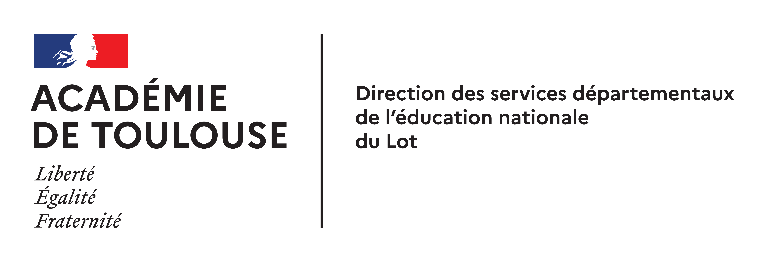 DEMANDE DE CRÉATION D’ENTREPRISELa demande, accompagnée des pièces justificatives, doit être acheminée de la façon suivanteAgent  IEN de circonscription  DRH DSDEN du Lot